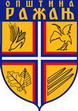  Република СрбијаОПШТИНА РАЖАЊОПШТИНСКА УПРАВАБрој: 404-82/14-0221.03.2014. годинеР А Ж  А ЊПИТАЊА И ОДГОВОРИ У ВЕЗИ ЈНМВ БРОЈ 1.2.3/14 „ИЗРАДА ИДЕЈНОГ ПРОЈЕКТА ИНВЕСТИЦИОНОГ ОДРЖАВАЊА ПРОЈЕКТА (ЕНЕРГЕТСКА САНАЦИЈА) ЗГРАДЕ ОПШТИНЕ РАЖАЊ СПРАТНОСТИ По+Пр+2“Питање бр.1У тендеру за ЈНМВ 1.2.3./14 за енергетску санацију зграде општине Ражањ као додатни услов захтевана је лиценца 312 која се однооси на инжињере нискоградње. Предпостављам да је греска, и да се мислило на лиценцу 381 инжењери за енергетску ефикасност. Молим Вас да дате објашњење која лиценца је потребна ?Одговор:Комисија је константовала да је приликом израде идејног пројекта инвестиционог одржавања пројекта (енергетска санација) зграде општине Ражањ спратности По+Пр+2, неопходно урадити и елаборат енергетске ефикасности објекта који ће бити сасатвни део истог и за који је потребна и лиценца 381. У вези са напред изнетим извршиће се измена и допуна конкурсне документације која ће бити објављена на Порталу јавне набавке и интернет страници Наручиоца.